ESTUDANTE EM CUBA ABANDONADO POR GOVERNO DE (S.T.P)   “1 ANO” DE ATRASO DE BOLSA DE ESTUDO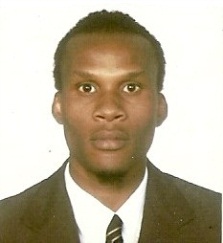 Nome: ELEUTERIO ROLIM AFONSONacionalidade: Sao Tomé y PríncipeFaculdade: EléctricaEspecialidade: Telecomunicao y Electrónica 4to anoCaros concidadãos:Antes de tudo queiram receber as minhas melhores saudações.Venho por este meio mui respeitosamente através da prensa nacional dar a conhecer a Comunicação Social e sociedade Sãotomense como é que o governo do nosso querido país tem estado cometendo injustiças e irresponsabilidade perante a comunidade dos seus estudantes em Cuba e na diáspora. Há um ano que eu não recebo subsídio da bolsa de estudo, simplesmente por motivo de que há uma falta de controlo e diálogo por parte do governo e os estudantes no exterior.Faz um ano que eu e ABDUL ABREU PEREIRA tamben estudante sãotomense criamos uma conta conjunta porque o governo nos devia a mesma quantia de atraso do subsídio da bolsa de estudo, e queríamos unir as forças para poder combater esta situação realmente resultou por um momento. Tudo andava bem até que o governo deixou de pagar-me e seguiu pagando ao meu companheiro tanto que até então ele tem estado recebendo a sua bolsa dentro a nossa conta conjunta, enquanto a mim, o governo deixou de pagar-me o meu legitimo subsidio. Por um momento eu pensava que era devido algum descontrolo, mas o que se passa é que os erros não sucedem duas vezes consecutivas o que significa que já a dois pagamentos feito aos estudantes correspondente a seis meses (720 USD) que não recebo.A minha família incansavelmente tem estado a ir aos Ministérios correspondentes (Educação e Finanças) solicitando o porque da minha falta de pago, varias vezes inclusive com todos os meus dados possíveis, e eles dizem que tudo já está encaminhado que não há problema que já me pagaram enquanto houver dinheiro, em realidade eu sigo sem receber nada porque já voltei a confirmar com as autoridade bancárias Cubanas e não a nada em meu nome. Voltei a comunicar com a minha família e o governo lhes deu a garantia de que enviaram na conta de um tal estudante cujo o nome não está na lista de estudante que estudam em Cuba, eu gostaria que o governo ou quem quer que seja que é o responsável pelo pago de estudantes no exterior avaliasse a minha situação tendo em conta que Cuba e um país socialista onde tudo custa dinheiro e não temos outra maneira de conseguir o tal se não e por apoio familiar ou do governo. Até quando o governo vai a seguir com a sua falta de responsabilidade? Quero recordar ao governo que eles são responsáveis por cada um de nós e que o país necessita de homens com grande capacidade de intelectualidade e moral não homens frustrado e desesperados.